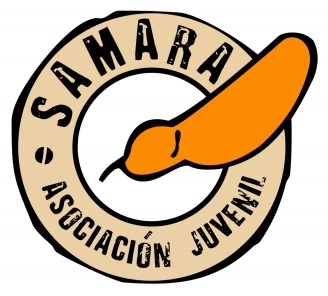 Estimados padres,Con motivo del inicio del año, los monitores hemos pensado realizar una velada el 6 de Noviembre. Creemos que es una buena oportunidad para conocernos mejor, crecer como grupo, y vivir una primera experiencia de una noche de convivencia fuera de casa.¿EN QUÉ CONSISTIRÁ LA ACTIVIDAD?Quedaremos el viernes 6 de noviembre a las 19:00 en el Colegio Juan XXIII (ese día no tendremos reunión normal), cenaremos todos juntos y realizaremos una actividad nocturna dentro del recinto y dormiremos en el gimnasio. Al día siguiente realizaremos otra actividad por la mañana y terminaremos a las 12:00.DATOS IMPORTANTES:DÍA: viernes 6 de noviembre.HORA: 19:00 en el colegio Juan XXIII de la E.S.O.FINAL DE LA ACTIVIDAD: sábado 7 de noviembre a las 12:00.*Si alguno de vuestros hijos tiene alguna alergia comunicarlo a los monitores. ¿QUÉ HAY QUE TRAER?Saco de dormir y esterilla.La cena del viernes y algo para compartir.Autorización firmada.El precio de la actividad será de 2 euros. Si alguien tiene alguna duda, puede contactar con nosotros sin problemas.------------------------------------------------------------------------------------------------------------------------------Yo_________________________ con DNI___________________ en mi calidad de padre/madre/tutor de ___________________________________, autorizo a que mi hijo/a participe en la velada del viernes 6 de noviembre en el colegio Juan XXIII de la E.S.O. que realiza Sámara.				En __________________ a ____ de ___________ de ______Firmado:	